 派約里亞．小巨匠幼兒園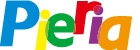                         Teacher：Kelly林君玲   Period：2024/04/01-2024/04/05            Class：Apple早上晨間活動  星期一、二、四、五：晨操律動 ； 星期三：益智角 ＆ 靜思語時間靜思語：【禮節】-說話要誠懇和氣        Weekly sentence：Push the shopping cart.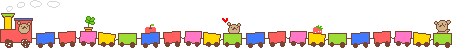 Time星期一Mon星期二Tue星期三Wed星期四Thu星期五Fri09:30/10:10Language ArtHuman EcologyOrff兒童清明節放假兒童清明節放假09:30/10:10Music and Body MovementRabbit Skin＊能隨著音樂旋律擺動肢體＊享受律動樂趣美麗的海邊＊了解如何愛護大自然＊培養愛護環境和動物的觀念大象和小象＊認識手鼓＊配合音樂進行道具律動＊以手鼓響棒分組演奏兒童清明節放假兒童清明節放假10:10/10:50Creative MathLanguage ArtLanguage Art兒童清明節放假兒童清明節放假10:10/10:50顏色＊複習紅、黃、藍、綠、黑、白、咖啡＊知道橘、紫色＊認識顏色排序Phonics Book 1B Lesson 4 “X”Voc：Box, Fox, Mix, SixCircle the letter that matches the picture p.17Phonics Book 1BLesson 4The WeatherVoc：rainy,sunny, cloudy windy, cloudy, snowy, partly 兒童清明節放假兒童清明節放假10:50/11:30Language Art（Phonics）ChineseCreative Math兒童清明節放假兒童清明節放假10:50/11:30Phonics Book 1B”Lesson 4 “X”Voc：Box, Fox, Mix, Six 綠衣天使＊認識郵筒＊了解不同顏色郵筒的功用＊說一說『你想寄信給誰?』比較多少＊顏色變化遊戲＊複習紅黃、藍、綠、黑、白、咖啡 ＊認識顏色排    序兒童清明節放假兒童清明節放假14:30/15:10Human EcologyWritingPotential Development兒童清明節放假兒童清明節放假14:30/15:10美麗的海邊＊認識海邊風景＊了解海洋動物的生態＊適合的海灘活動h練習＊H  h  hill＊認識並畫出h字型＊認識山單字An Airplane＊飛機創作＊教具了解與  使用＊手指肌肉運  用＊創意組合變  化兒童清明節放假兒童清明節放假15:10/15:50Human Ecology   EQ LandHuman Ecology兒童清明節放假兒童清明節放假15:10/15:50美麗的海邊＊認識海邊風景＊了解保護環境的好處＊能勇於表達並專注注聆聽分享Let Me help You＊辨別幫助他人的  適當時機＊能以幫助他人為  榮＊感受幫助別人的  樂趣故事分享＊專心聆聽故事＊能回答故事中的情節問題＊選擇喜歡的繪本並進行閱讀與分享兒童清明節放假兒童清明節放假